.Section 1: Brush forward, brush back, shuffle ½ turn right, step ½ turn right, shuffle ½ turn rightSection 2: Rock back, recover, heel touches r-l, syncopated lock steps, touchSection 3: Side rock, recover, sailor step, sailor step, hitch, back, hitch, backSection 4: Shuffle ½ turn right, step, ½ turn, step, heel touches r-l-r, touch toe backRestart: Wall 3, 6:00: dance sections 1 & 2, then RestartTag: End of wall 6, 12:00 dance the following steps:Point right, point left, heel touch, toe touch backEnjoy the dance and country music!!Contact: dancingedelweiss@bluewin.chToo Gone Too Long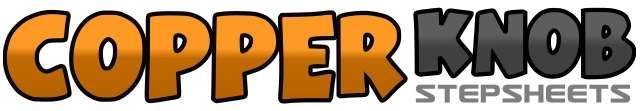 .......Count:32Wall:2Level:Beginner / Improver.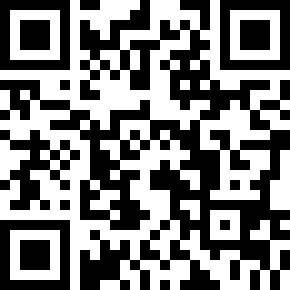 Choreographer:Conny Schneuwly (CH) - March 2018Conny Schneuwly (CH) - March 2018Conny Schneuwly (CH) - March 2018Conny Schneuwly (CH) - March 2018Conny Schneuwly (CH) - March 2018.Music:Too Gone, Too Long - Randy Travis : (CD: Top Ten)Too Gone, Too Long - Randy Travis : (CD: Top Ten)Too Gone, Too Long - Randy Travis : (CD: Top Ten)Too Gone, Too Long - Randy Travis : (CD: Top Ten)Too Gone, Too Long - Randy Travis : (CD: Top Ten)........1-2Brush right forward, brush right back3&4¼ turn right, step right to side, step left next to right, ¼ turn right, step right forward	(6:00)5-6Step left forward, ½ turn right, weight on right	(12:00)7&8¼ turn right, step left to side, step right next to left, ¼ turn right, step back left 	(6:00)1-2Rock back right, recover left3&4&Touch right heel forward, step right next to left, touch left heel forward, step left next to right5&6Step right diagonal forward, lock left behind right, step right diagonal forward&7&8Step left diagonal forward, lock right behind left, step left diagonal forward, touch right next to left Restart here wall 3, 6:00 h1-2Rock right to side, recover left3&4Cross right behind left, step left to side, step right in place5&6Cross left behind right, step right to side, step left in place&7&8Hitch right knee, step back right, hitch left knee, step back left1&2¼ turn right, step right to side, step left next to right, ¼ turn right, step right forward	(12:00)3&4Step left forward, ½ turn right, step left forward	(6:00)5&6&Touch right heel forward, step right next to left, touch left heel forward, step left next to right7-8Touch right heel forward, touch right toe back Tag: End of wall 6, 12:001&2&Point right toe to right side, step right next to left, point left toe to left side, step left next to right3-4Touch right heel forward, touch right toe back